DATE/TIME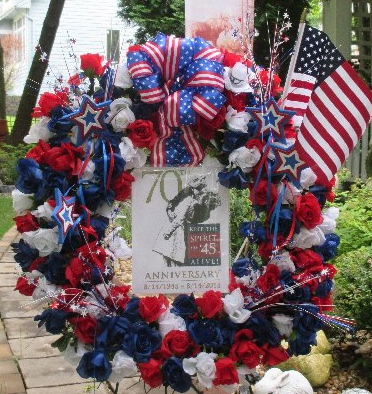 LOCATIONADDRESSOTHER DETAILS<REPLACE WITH YOUR EVENT INFO. GRAPHICS WILL APPEAR CORRECTLY WHEN PRINTED/SAVED AS PDF>